Western Australia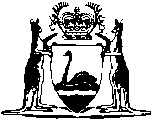 WAGH Financial Obligations Act 1990Western AustraliaWAGH Financial Obligations Act 1990Contents1.	Short title	12.	Commencement	13.	Appropriation	1Notes	Compilation table	2Western AustraliaWAGH Financial Obligations Act 1990 An Act to appropriate the General Loan and Capital Works Fund for a charge during the year ended 30 June 1990 under the Treasurer’s Advance Authorization Act 1989 in relation to Western Australian Government Holdings Limited. 1.	Short title 		This Act may be cited as the WAGH Financial Obligations Act 1990 1.2.	Commencement 		This Act shall come into operation on the day on which it receives the Royal Assent.3.	Appropriation 		The sum of $55 000 000 expended from the Treasurer’s Advance Account in 1989/90 to make a payment chargeable against the General Loan and Capital Works Fund during the year ended 30 June 1990, being the repayment to the Australia and New Zealand Banking Group Limited of interim financing for Western Australian Government Holdings Limited, is appropriated from the General Loan and Capital Works Fund.Notes1	This is a compilation of the WAGH Financial Obligations Act 1990.  The following table contains information about that Act.Compilation tableShort titleNumber and yearAssentCommencementWAGH Financial Obligations Act 199055 of 199017 Dec 199017 Dec 1990